	.	Репродуктивное здоровье - это состояние физического, психического и социального благополучия, характеризующее способность людей к зачатию и рождению здоровых детей, а также отсутствие заболеваний, передающихся половым путем.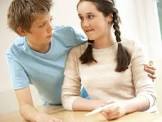 Оптимальным периодом для воспроизведения потомства считается возраст от 20 до 40 лет.Репродуктивное здоровье зависит от поведения самого человека.	 	В результате приобщения к сексуальной жизни в раннем возрасте, растет количество абортов и заболеваний, передающихся половым путем. 	По данным медицинской статистики более половины случаев бесплодия вызваны абортами. 	Известны около 30 инфекций,  передающихся половым путем, которые наносят серьезный ущерб репродуктивному здоровью женщин и мужчин, вызывая воспаления в органах малого таза, приводя к внематочной беременности, опасной для жизни женщины, а также выкидышам и бесплодию. Такие инфекции, как СПИД, гепатиты В и С несут угрозу не только репродуктивному здоровью человека, но и его жизни.	Особый вред здоровью молодого поколения наносят вредные привычкиНикотин и другие ядовитые вещества табачного дыма, этиловый спирт, присутствующий во всех видах алкоголя наносят урон общему состоянию здоровья и сокрушительный удар по репродуктивной функции: способствуя развитию импотенции, бесплодия, задержке внутриутробного развития плода, формированию тяжелых пороков развития и серьезных нарушений психического и физического развития у ребенка.	Прием лекарственных средств для лечения таких хронических неинфекционных заболеваний, как сахарный диабет, рак, заболевания щитовидной железы и др. может отрицательно повлиять на детородную функцию, гормональный фон, состояние половых клеток, способность  вынашивания и на развитие ребенка. 	Неправильное питание, связанное с недостаточным поступлением в организм  витаминов и других полезных веществ также  плохо сказывается на детородной функции. 	Эмоциональное напряжение, тяжелый физический труд, трудные условия жизни все это стимулирует выработку гормона стресса кортизола, который в больших количествах пагубно действует на весь организм.	Осложнения, полученные в результате перенесенных детских инфекций во взрослом состоянии у не привитых лиц (например, свинка или эпидемический паротит, краснуха и др.) могут также привести к снижению функции половых желез, бесплодию или  тяжелым порокам развития плода.	Знание факторов, влияющих на репродуктивное здоровье, является первым шагом на пути е его сохранению. 	Для того чтобы сохранить репродуктивное здоровье каждому человеку необходимо придерживаться простых, но очень важных правил поведения: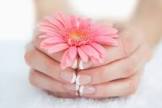 - своевременно прививаться  от опасных инфекционных заболеваний;  - исключить беспорядочные половые связи с большим количеством партнеров;- обязательно использовать контактные средства контрацепции, которые помогут защититься как от заболеваний, передающихся половым путем (ЗППП), так и от  нежелательной беременности, а соответственно и от последующего аборта, выкидыша или бесплодия.- раз и навсегда отказаться от курения, употребления алкоголя и других психоактивных веществ;- необходимо вводить в свой рацион больше полезных продуктов, богатых витаминами, минералами, полезными аминокислотами т.е. ежедневно употреблять не менее 500 г овощей и фруктов, крупы, хлеб из муки грубого помола. Исключить из своего рациона жирные, жареные, копченые, соленые, консервированные продукты, готовые соусы и майонез. Снизить потребление соли (не более 5г.) и сахара (25-30г). Еженедельно употреблять рыбу и морепродукты, ежедневно 2 литра воды;- избегать сильных стрессов, которые неблагоприятно сказываются на психоэмоцио-нальном состоянии и на репродуктивном здоровье;- чередовать трудовую (учебную) деятельность с отдыхом, больше проводить времени на воздухе;- ежедневно заниматься физическими упражнениями,  которые улучшают кровообращение, в т.ч. в органах малого таза, ликвидируя застойные явления и способствуя улучшению репродуктивной функции;- систематически обследоваться у соответствующих врачей, особенно при ухудшении общего состояния организма и признаках заболеваний половых органов; - подходить к зачатию детей следует в соответствующем возрасте, когда вы будете готовы к этому ответственному шагу.Только здоровый образ жизни поможет сохранить ваше репродуктивное здоровье и здоровье всех остальных систем и органов организма, что будет способствовать  здоровью  вашего будущего ребенка!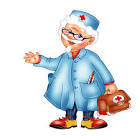 Не пренебрегайте этими простыми рекомендациями, ведь от них зависит  ваше будущее и будущее ваших детей!